Собрание представителей городского поселения Осинкимуниципального района Безенчукский Самарской области                                                 (третьего созыва)                                                      РЕШЕНИЕ      от 30.04. 2019 года 	    		 	                             №166/57 О внесении изменения в Положение об установлении земельного налога на территории городского поселения Осинки муниципального района Безенчукский» утвержденного решением Собрания представителей городского поселения Осинки муниципального района Безенчукский от 17.12.2018г. № 149/50    Рассмотрев протест прокурора Безенчукского района от 22.03.2019г. № 07-16-156/2019 в соответствии с главой 31  Налогового кодекса РФ,  руководствуясь Федеральным законом от 06.10.2003 № 131-ФЗ « Об общих принципах организации местного самоуправления в РФ», Федеральным  законом от 29.07.2017г. № 217-ФЗ «О ведении гражданами садоводства и огородничества для собственных нужд и о внесении изменений в отдельные законодательные акты Российской Федерации", Уставом городского поселения Осинки муниципального района Безенчукский, Собрание представителей городского поселения Осинки муниципального района Безенчукский РЕШИЛО:       1. Удовлетворить протест прокурора Безенчукского района 22.03.2019г. № 07-16-156/2019.2. Внести   в Положение об установлении земельного налога на территории городского поселения Осинки муниципального района Безенчукский,  утвержденного решением Собрания представителей городского поселения Осинки муниципального района Безенчукский от 17.12.2018г. № 149/50 следующее изменение:в п. 4.1. раздела 4. слова « - приобретенных (предоставленных) для личного подсобного хозяйства, садоводства, огородничества или животноводства, а также дачного хозяйства» заменить на слова «- приобретенных (предоставленных) для личного подсобного хозяйства, животноводства, а также приобретенный (предоставленный) садовый земельный участок, огородный земельный участок».3. Опубликовать настоящее Решение в газете « Вестник городского поселения Осинки».4. Настоящее Решение  вступает в силу не ранее чем по истечении одного месяца со дня его официального опубликования и не ранее 1-го числа очередного налогового периода по земельному налогу и распространяется на правоотношения возникшие с 01 января 2019 года. Глава городского поселения Осинкимуниципального района БезенчукскийСамарской области                                                                                        С.В. Бузуев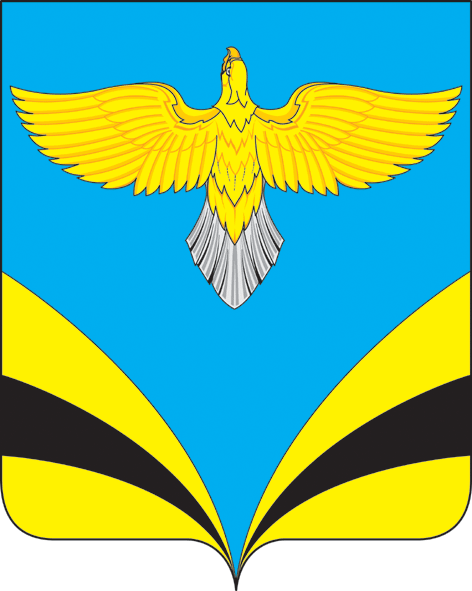 